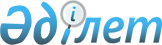 Об утверждении Правил выплаты пенсий, государственных социальных пособий и государственных специальных пособий лицам, проживающим в домах-интернатах, решением суда признанных недееспособными, и нуждающимся в опеке
					
			Утративший силу
			
			
		
					Приказ Министра труда и социальной защиты населения Республики Казахстан 18.09.2000 г. N 212-п. Зарегистрирован в Министерстве юстиции Республики Казахстан 05.10.2000 г. за N 1251. Утратило силу приказом Министра труда и социальной защиты населения Республики Казахстан от 2 ноября 2006 года N 249-п




Извлечение из приказа Министра труда и социальной защиты






населения Республики Казахстан от 2 ноября 2006 года N 249-п





      В соответствии с пунктом 1 статьи 27 Закона Республики Казахстан "О нормативных правовых актах", ПРИКАЗЫВАЮ:





      1. Признать утратившим силу приказ Министра труда и социальной защиты населения Республики Казахстан от 18 сентября 2000 года N 212-п "Об утверждении Правил выплаты пенсий, государственных социальных пособий и государственных специальных пособий лицам, проживающим в домах-интернатах, решением суда признаных недееспособными, и нуждающимся в опеке" (зарегистрированный в Реестре государственной регистрации нормативных правовых актов за N 1251 от 5 октября 2000 г)





      ...





      4. Настоящий приказ вводится в дейсивие с 1 января 2007 года.





      Министр






____________________________________________________



      В соответствии с Законом Республики Казахстан от 16 ноября 1999 года 
 Z990482_ 
 "О внесении изменений и дополнений в некоторые законодательные акты Республики Казахстан по вопросам пенсионного и социального обеспечения" приказываю: 



      1. Утвердить прилагаемые Правила выплаты пенсий, государственных 

социальных пособий и государственных специальных пособий лицам, 

проживающим в домах-интернатах, решением суда признанных недееспособными, 

и нуждающимся в опеке.

     2. Настоящий приказ вступает в силу с момента регистрации в 

Министерстве юстиции Республики Казахстан.

      Министр

"Утверждены"                                       "Согласовано"

Приказом Министерства труда                   Министерство образования и

и социальной защиты населения                 науки Республики Казахстан

Республики Казахстан N 212                    19 сентября 2000 г.

18 сентября 2000 г.                   

                               Правила 

          выплаты пенсий, государственных социальных пособий и 

         государственных специальных пособий лицам, проживающим 

              в домах-интернатах, решением суда признанных 

                 недееспособными, и нуждающимся в опеке  

 



      Настоящие Правила предусматривают порядок выплаты пенсий, государственных социальных пособий (далее - пособий) и государственных специальных пособий (далее - пособий) лицам, проживающим в домах- интернатах, решением суда признанных недееспособными, и нуждающимся в опеке. 



      1. При помещении лиц, нуждающихся в опеке, в дома-интернаты, орган опеки освобождает ранее назначенного опекуна от исполнения своих обязанностей, если это не противоречит интересам подопечного, и назначает их опекуном администрацию дома-интерната. 



      2. В случае, если в установленном порядке не переоформлено опекунство на администрацию дома-интерната, то выплата пенсий и пособий осуществляется опекунам согласно действующему законодательству. 



      3. Лицам, признанным по решению суда недееспособными, пенсии и пособия выплачиваются их опекунам, права и обязанности которых определяются в соответствии с действующим законодательством Республики Казахстан. 



      4. Опекун (администрация дома-интерната) представляет в районное (городское) отделение ГЦВП копии решения суда о признании лица недееспособным и решения органа опеки об установлении над ребенком или недееспособным лицом опеки администрацией дома-интерната. Указанные документы подшиваются в пенсионные дела опекаемых. 



      5. Районное (городское) отделение ГЦВП согласно территориальному расположению на основании решения Представительства Министерства труда и социальной защиты населения Республики Казахстан о назначении пенсий и пособий составляет единый список опекаемых, проживающих в доме-интернате, и над которыми установлена опека администрацией дома-интерната (далее - список) в двух экземплярах (Приложение N 1). Один экземпляр списка остается в районном (городском) отделении ГЦВП, другой направляется в дом- интернат. 



      6. Областной филиал ГЦВП согласно единому списку направляет заявку (Приложение N 2) на финансирование в центральный аппарат ГЦВП, который перечисляет общую сумму на депозитный счет дома-интерната, открытый в территориальном органе Казначейства. 



      7. Администрация дома-интерната в обязательном порядке информирует о приеме или выбытии (в том числе временном выбытии), смерти получателя госсоцпособия, пенсии или пособия, территориальные отделения ГЦВП в течение одного рабочего дня. 



      8. В случае несвоевременного сообщения о выбытии или смерти получателя пенсии или пособия и образования переплаты, администрация дома-интерната обязана вернуть переплаченную сумму на расчетный счет ГЦВП согласно кодам назначения платежей в течение 3-х рабочих дней и представить уведомление в соответствующее районное (городское) отделение ГЦВП с указанием фамилии, имени, отчества выбывших (умерших) опекаемых и сумм возврата. 



      9. В течение 5 рабочих дней после зачисления средств на расчетный счет дома-интерната администрация дома-интерната совместно с районным (городским) отделением ГЦВП производит акт сверки выплаченных и возвращенных сумм. 



      10. В случае смерти опекаемого пособие на погребение выплачивается в установленном порядке. 



      11. Для расходования, полученных сумм пенсий и пособий, опекуном (администрация дома-интерната) один раз в год составляется смета расходов, которая утверждается областным (городов Астана и Алматы) Департаментом труда, занятости и социальной защиты населения. 



      12. Суммы пенсий и пособий, получаемые опекуном (администрация дома-интерната), используются строго на личные нужды опекаемых - приобретение дополнительного питания, лекарственных средств, одежды, обуви, постельного и нательного белья, предметов первой необходимости, санитарной гигиены и оказания медицинской помощи, без права расходования полученной суммы на фонд оплаты труда и связанные с ним социальные начисления. 



      13. Администрация дома-интерната представляет отчет о произведенных расходах полученных сумм пенсий и пособий в Департамент труда, занятости и социальной защиты населения в установленные нормативными документами сроки и по типовым формам. 



      14. Все приходно-расходные документы (квитанции, накладные, счета, 

доверенности и др.) по использованию денежных средств хранятся в 

бухгалтерии дома-интерната в течение пяти лет.

     15. За нецелевое использование полученных сумм пенсий и пособий  

ответственность несет директор и главный бухгалтер в соответствии с 

законодательством Республики Казахстан.

     16. Контроль за целевым использованием полученных сумм пенсий и 

пособий осуществляется в порядке, предусмотренном законодательством.

                                                       Приложение N 1

Код

         -----------------------------------------------------

             (Наименование филиала Пенсионного центра)

                           Список-ведомость

     На получение пенсий и пособий лиц, проживающих в домах-интернатах, 

решением суда признанных недееспособными, и нуждающихся в опеке 

за_______________г.

Банковские реквизиты дома-интерната (пансионата):

РНН 

Спец.счет

МФО

N платежного поручения __________              дата_________2000 г.

Сумма (прописью)____________________________________________________

---------------------------------------------------------------------------

N   ! Номер     !          Фамилия, имя, отчество           ! Сумма

п/п ! пенсионн. !                                           ! (в тенге)

    ! дела      !                                           !

---------------------------------------------------------------------------

 1  !     2     !                 3                         !    4

---------------------------------------------------------------------------

-------------------------------------------------------------------------- 

     Итого:

     Директор ________________________

     Главный бухгалтер_________________________

                                                 Приложение N 2

Код

             _____________________________________________

              (Наименование филиала Пенсионного центра) 

     Сводная таблица потребности за _________________200______г. на 

выплату пенсий и пособий лиц, проживающих в домах-интернатах, решением 

суда признанных недееспособными, и нуждающихся в опеке за_____________г.

---------------------------------------------------------------------------

 Наименование         !  Количество  !  Реквизиты       ! Сумма

 районов (городов)    !  человек     !  дома-           ! (в тенге)

 и дома-интерната     !              !  интерната       !        

---------------------------------------------------------------------------

---------------------------------------------------------------------------

---------------------------------------------------------------------------

  Итого:                

---------------------------------------------------------------------------

     Директор ______________________Филиала Пенсионного центра

     Главный бухгалтер ______________________________________

     Ответственный исполнитель________________________________  

(Специалисты: Склярова И.В.,

              Умбетова А.М.)                           

					© 2012. РГП на ПХВ «Институт законодательства и правовой информации Республики Казахстан» Министерства юстиции Республики Казахстан
				